ПОСТАНОВЛЕНИЕот 22 марта 2024 года                                                                                     № 201с. СюмсиО внесении изменений в муниципальную программу «Развитие культуры», утвержденную постановлением Администрации муниципального образования «Муниципальный округ Сюмсинский район Удмуртской Республики» от 16 марта 2022 года № 173 «Об утверждении муниципальной программы «Развитие культуры»В соответствии с решением Совета депутатов муниципального образования «Муниципальный округ Сюмсинский район Удмуртской Республики» от 26 октября 2023 года № 309 «О внесении изменений в решение Совета депутатов муниципального образования «Муниципальный округ Сюмсинский район Удмуртской Республики» от 22 декабря 2022 года № 214 «О бюджете муниципального образования «Муниципальный округ Сюмсинский район Удмуртской Республики» на 2023 год и на плановый период 2024 и 2025 годов», постановлением Администрации муниципального образования «Муниципальный округ Сюмсинский район Удмуртской Республики» от 1 февраля 2022 года № 79 «Об утверждении Порядка разработки, реализации и оценки эффективности муниципальных программ муниципального образования «Муниципальный округ Сюмсинский район Удмуртской Республики», Администрация муниципального образования «Муниципальный округ Сюмсинский район Удмуртской Республики» постановляет:Внести в муниципальную программу «Развитие культуры», утвержденную постановлением Администрации муниципального образования «Муниципальный округ Сюмсинский район Удмуртской Республики» от 16 марта 2022 года № 173 «Об утверждении муниципальной программы «Развитие культуры», следующие изменения:1) строку паспорта муниципальной программы «Развитие культуры» «Ресурсное обеспечение за счет средств бюджета Сюмсинского района» изложить в следующей редакции: «»;2) строку паспорта подпрограммы «Организация библиотечного обслуживания населения» муниципальной программы Сюмсинского района «Развитие культуры» «Ресурсное обеспечение за счет средств бюджета Сюмсинского района» изложить в следующей редакции:«»;3) раздел 9 «Ресурсное обеспечение» подпрограммы «Организация библиотечного обслуживания населения» изложить в следующей редакции:«9. Ресурсное обеспечениеИсточниками ресурсного обеспечения подпрограммы являются средства бюджета муниципального образования «Муниципальный округ Сюмсинский район Удмуртской Республики», в том числе:межбюджетные трансферты из бюджета муниципального образования «Муниципальный округ Сюмсинский район Удмуртской Республики» на выполнение полномочий, переданных органам местного самоуправления Сюмсинского района, на организацию библиотечного обслуживания населения поселений, комплектование библиотечных фондов.Комплектование книжных фондов МБУК Сюмсинского района «ЦБС»» осуществляется за счет межбюджетных трансфертов, предоставляемых бюджету Удмуртской Республики из федерального бюджета на комплектование книжных фондов библиотек муниципальных образований.Общий объем финансирования мероприятий подпрограммы за 2015-2020 годы за счет средств бюджета муниципального образования «Сюмсинский район» составляет 170932,1тыс. рублей, в том числе  по годам реализации муниципальной программы:2015 год – 7 970,2 тыс. рублей;2016 год – 8170, 0 тыс. рублей;2017 год – 11070,4тыс. рублей;2018 год – 12076,0 тыс. рублей;2019 год – 13401,5 тыс. рублей;2020 год – 14053,0тыс. рублей;2021 год – 19998,2тыс. рублей;2022 год – 15556,5тыс. рублей;2023 год – 16091,0тыс. рублей;2024 год -  16933,9тыс. рублей;2025 год – 17509,2 тыс. рублей;2026 год – 18102,2 тыс. рублей.Ресурсное обеспечение подпрограммы за счет средств бюджета муниципального образования «Сюмсинский район» сформировано:- на 2015 год – в соответствии с решением Совета депутатов Сюмсинского района  от 25  декабря 2014 года № 43 «О бюджете муниципального образования «Сюмсинский район» на 2015 год и плановый период 2016 и 2017 годов»;- на 2016 год – в соответствии с решением Совета депутатов Сюмсинского района  от 24  декабря 2015 года № 50 «О бюджете муниципального образования «Сюмсинский район» на 2016»;- на 2017 – в соответствии с решением Совета депутатов Сюмсинского района от 22 декабря 2016 года № 22 «О бюджете муниципального образования «Сюмсинский район» на 2017 год и на плановый период 2018 и 2019 годов»,- на 2018 год – в соответствии с решением Совета депутатов Сюмсинского района от 21 декабря 2017 года № 81  «О бюджете муниципального образования «Сюмсинский район» на 2018 год и на плановый период 2019 и 2020 годов»,- на 2019 год - в соответствии с решением Совета депутатов Сюмсинского района от 20 декабря 2018 года № 46 «О бюджете муниципального образования «Сюмсинский район» на 2019 год и на плановый период 2020 и 2021 годов»;- на 2020 год - в соответствии с решением Совета депутатов Сюмсинского района от 19 декабря 2019 года № 60 «О бюджете муниципального образования «Сюмсинский район» на 2020 год и на плановый период 2021 и 2022 годов»;- на 2021 год в соответствии с решением Совета депутатов Сюмсинского района от 21 декабря 2020 года № 42 «О бюджете муниципального образования «Сюмсинский район» на 2021 год и на плановый период 2022 и 2023 годов»;- на 2022 год - в соответствии с решением Совета депутатов муниципального образования «Муниципальный округ Сюмсинский район Удмуртской Республики» от 16 декабря 2021 года № 71 «О бюджете муниципального образования «Сюмсинский район» на 2022 год и на плановый период 2023 и 2024 годов»;- на 2023-2025 годы  - в соответствии с решением Совета депутатов муниципального образования «Муниципальный округ Сюмсинский район Удмуртской Республики» от 22 декабря 2022 года № 214 «О бюджете муниципального образования «Муниципальный округ Сюмсинский район Удмуртской Республики» на 2023 год и на плановый период 2024 и 2025 годов», - на 2024-2026 годы  в соответствии с решением Совета депутатов муниципального образования «Муниципальный округ Сюмсинский район Удмуртской Республики» от 21 декабря 2023 года № 341 «О бюджете муниципального образования «Муниципальный округ Сюмсинский район Удмуртской Республики» на 2024 год и на плановый период 2025 и 2026 годов». Ресурсное обеспечение подпрограммы за счет средств бюджета муниципального образования «Муниципальный округ Сюмсинский район Удмуртской Республики» подлежит уточнению в рамках бюджетного цикла.Ресурсное обеспечение реализации подпрограммы за счет средств бюджета муниципального образования «Сюмсинский район» представлено в приложении 5 к муниципальной программе.Прогнозная (справочная) оценка ресурсного обеспечения реализации подпрограммы за счет всех источников финансирования представлена в Приложении 6 к муниципальной подпрограмме.»;4) строку паспорта подпрограммы «Организация досуга и предоставление услуг организаций  культуры» «Ресурсное обеспечение за счет средств бюджета Сюмсинского района» изложить в следующей редакции:«»;5) раздел 9 «Ресурсное обеспечение»  подпрограммы «Организация досуга и предоставление услуг организаций культуры» изложить в следующей  редакции:«9. Ресурсное обеспечениеИсточниками ресурсного обеспечения подпрограммы являются средства бюджета муниципального образования, в том числе субсидии из бюджета Удмуртской Республики.Сведения о ресурсном обеспечении подпрограммы за счет средств бюджета муниципального образования по годам реализации муниципальной подпрограммы.2015 год – 18 384,9 тыс.рублей;2016 год – 18 602,1 тыс.рублей;2017 год – 26 334,2 тыс.рублей;2018 год – 25 175,9 тыс.рублей;2019 год – 24 395,4 тыс.рублей;2020 год – 27 473,8 тыс.рублей;2021 год – 26 243,1 тыс.рублей;2022 год – 26 883,0 тыс.рублей;2023 год – 28 087,5 тыс.рублей;2024 год – 30 072,1 тыс.рублей;2025 год -  31 023,1 тыс.рублей2026 год –  32 211,1 тыс.рублейРесурсное обеспечение подпрограммы за счет средств бюджета муниципального образования «Сюмсинский район» сформировано:- на 2015 год – в соответствии с решением Совета депутатов Сюмсинского района  от 25 декабря 2014 года № 43 «О бюджете муниципального образования «Сюмсинский район» на 2015 год и на плановый период 2016 и 2017 годов»;- на 2016 год – в соответствии с решением Совета депутатов Сюмсинского района  от 24 декабря 2015 года № 50 «О бюджете муниципального образования «Сюмсинский район» на 2016 год и на плановый период 2017 и 2018 годов»;- на 2017 год – в соответствии с решением Совета депутатов Сюмсинского района  от 22 декабря 2016 года № 22 «О бюджете муниципального образования «Сюмсинский район» на 2017 год и на плановый период 2018 и 2019 годов»;- на 2018 год – в соответствии с решением Совета депутатов Сюмсинского района от 21 декабря 2017 года № 81 «О бюджете муниципального образования «Сюмсинский район» на 2018 год и на плановый период 2019-2020 годов;- на 2019 год - в соответствии с решением Совета депутатов Сюмсинского района от 20 декабря 2018 года № 46 «О бюджете муниципального образования «Сюмсинский район» на 2019 год и на плановый период 2020 и 2021 годов»;- на 2020 год - в соответствии с решением Совета депутатов Сюмсинского района от 19 декабря 2019 года № 60 «О бюджете муниципального образования «Сюмсинский район» на 2020 год и на плановый период 2021 и 2022 годов»;- на 2021 год в соответствии с решением Совета депутатов Сюмсинского района от 21 декабря 2020 года № 42 «О бюджете муниципального образования «Сюмсинский район» на 2021 год и на плановый период 2022 и 2023 годов»;- на 2022 год - в соответствии с решением Совета депутатов муниципального образования «Муниципальный округ Сюмсинский район Удмуртской Республики» от 16 декабря 2021 года № 71 «О бюджете муниципального образования «Сюмсинский район» на 2022 год и на плановый период 2023 и 2024 годов»;- на 2023-2025 годы  - в соответствии с решением Совета депутатов муниципального образования «Муниципальный округ Сюмсинский район Удмуртской Республики» от 22 декабря 2022 года № 214 «О бюджете муниципального образования «Муниципальный округ Сюмсинский район Удмуртской Республики» на 2023 год и на плановый период 2024 и 2025 годов», - на 2024-2026 годы  - в соответствии с решением Совета депутатов муниципального образования «Муниципальный округ Сюмсинский район Удмуртской Республики» от 21 декабря 2023 года № 341 «О бюджете муниципального образования «Муниципальный округ Сюмсинский район Удмуртской Республики» на 2024 год и на плановый период 2025 и 2026 годов».Ресурсное обеспечение подпрограммы за счет средств бюджета муниципального образования «Муниципальный округ Сюмсинский район Удмуртской Республики» подлежит уточнению в рамках бюджетного цикла.Средства на капитальное строительство и реконструкцию  объектов культуры Сюмсинского района будут учтены в подпрограмме по мере решения вопросов о включении соответствующих объектов в адресную инвестиционную программу Удмуртской Республики.Ресурсное обеспечение реализации подпрограммы за счет средств бюджета муниципального образования представлено в Приложении № 5 к муниципальной программе «Развитие культуры».Прогнозная (справочная) оценка ресурсного обеспечения реализации подпрограммы за счет всех источников финансирования представлена в Приложении № 6 к муниципальной программе «Развитие культуры».»;6) строку паспорта подпрограммы «Создание условий для реализации муниципальной программы» муниципальной программы Сюмсинского района «Развитие культуры» «Ресурсное обеспечение за счет средств бюджета Сюмсинского района» изложить в следующей редакции:«»;7) раздел 9 «Ресурсное обеспечение» подпрограммы «Создание условий для реализации муниципальной программы» изложить в следующей редакции:«9. Ресурсное обеспечениеИсточниками ресурсного обеспечения подпрограммы являются средства бюджета муниципального образования «Муниципальный округ Сюмсинский район Удмуртской Республики».На повышение квалификации кадров могут направляться доходы от оказания платных услуг, полученные муниципальными бюджетными учреждениями культуры Сюмсинского района, а также личные средства работников.Объем финансирования мероприятий подпрограммы за счет средств бюджета муниципального образования «Муниципальный округ Сюмсинский район Удмуртской Республики» составляет 57367,6 тыс. рублей, в том числе:в 2015 году –  3720,1 тыс. рублей;в 2016 году – 3994,3 тыс. рублей;в 2017 году – 16552,6 тыс. рублей;в 2018 году – 11423,2 тыс. рублей;в 2019 году – 4806,0 тыс. рублей;в 2020 году – 2829,0  тыс. рублей;в 2021 году – 3126,8 тыс. рублей;в 2022 году – 2022,0 тыс. рублей;в 2023 году – 3102,2 тыс. рублей;в 2024 году – 1841,1 тыс. рублей;в 2025 году – 1953,7 тыс. рублей;в 2026 году – 1996,6 тыс. рублей.Ресурсное обеспечение подпрограммы за счет средств бюджета муниципального образования сформировано:- на 2015 год – в соответствии с решением Совета депутатов Сюмсинского района  от 25 декабря 2014 года № 43 «О бюджете муниципального образования «Сюмсинский район» на 2015 год и на плановый период 2016 и 2017 годов»;- на 2016 год – в соответствии с решением Совета депутатов Сюмсинского района  от 24 декабря 2015 года № 50 «О бюджете муниципального образования «Сюмсинский район» на 2016 год и на плановый период 2017 и 2018 годов»;- на 2017 год – в соответствии с решением Совета депутатов Сюмсинского района  от 22 декабря 2016 года № 22 «О бюджете муниципального образования «Сюмсинский район» на 2017 год и на плановый период 2018 и 2019 годов»;- на 2018 – в соответствии с решением Совета депутатов Сюмсинского района от 21 декабря 2017 года № 81 «О бюджете муниципального образования «Сюмсинский район» на 2018 год и на плановый период 2019-2020 годов;- на 2019 год - в соответствии с решением Совета депутатов Сюмсинского района от 20 декабря 2018 года № 46 «О бюджете муниципального образования «Сюмсинский район» на 2019 год и на плановый период 2020 и 2021 годов»;- на 2020 год - в соответствии с решением Совета депутатов Сюмсинского района от 19 декабря 2019 года № 60 «О бюджете муниципального образования «Сюмсинский район» на 2020 год и на плановый период 2021 и 2022 годов»;- на 2021 год в соответствии с решением Совета депутатов Сюмсинского района от 21 декабря 2020 года № 42 «О бюджете муниципального образования «Сюмсинский район» на 2021 год и на плановый период 2022 и 2023 годов»;- на 2022 год - в соответствии с решением Совета депутатов муниципального образования «Муниципальный округ Сюмсинский район Удмуртской Республики» от 16 декабря 2021 года № 71 «О бюджете муниципального образования «Сюмсинский район» на 2022 год и на плановый период 2023 и 2024 годов»;- на 2023-2025 годы - в соответствии с решением Совета депутатов муниципального образования «Муниципальный округ Сюмсинский район Удмуртской Республики» от 22 декабря 2022 года № 214 «О бюджете муниципального образования «Муниципальный округ Сюмсинский район Удмуртской Республики» на 2023 год и на плановый период 2024 и 2025 годов»,- на 2024-2026 годы - в соответствии с решением Совета депутатов муниципального образования «Муниципальный округ Сюмсинский район Удмуртской Республики» от 21 декабря 2023 года № 341 «О бюджете муниципального образования «Муниципальный округ Сюмсинский район Удмуртской Республики» на 2024 год и на плановый период 2025 и 2026 годов».Ресурсное обеспечение подпрограммы за счет средств бюджета муниципального образования «Муниципальный округ Сюмсинский район Удмуртской Республики» подлежит уточнению в рамках бюджетного цикла.Средства на капитальное строительство и реконструкцию  объектов культуры Сюмсинского района будут учтены в подпрограмме по мере решения вопросов о включении соответствующих объектов в адресную инвестиционную программу Удмуртской Республики.Ресурсное обеспечение подпрограммы за счет средств бюджета муниципального образования «Муниципальный округ Сюмсинский район Удмуртской Республики» подлежит уточнению в рамках бюджетного цикла.Ресурсное обеспечение реализации подпрограммы за счет средств бюджета муниципального образования «Муниципальный округ Сюмсинский район Удмуртской Республики» представлено в Приложении № 5 к муниципальной программе «Развитие культуры».Прогнозная (справочная) оценка ресурсного обеспечения реализации подпрограммы за счет всех источников финансирования представлена в Приложении № 6 к муниципальной программе «Развитие культуры».»;8) приложение № 4 к муниципальной программе  «Развитие культуры» «Прогноз сводных показателей муниципальных заданий на оказание муниципальных услуг (выполнение работ)» изложить в новой редакции согласно приложению № 1 к настоящему постановлению;9) приложение № 5 к муниципальной программе  «Развитие культуры» «Ресурсное обеспечение реализации муниципальной программы за счет средств бюджета муниципального района» изложить в новой редакции согласно приложению № 2 к настоящему постановлению;10) приложение № 6 к муниципальной программе  «Развитие культуры» «Прогнозная (справочная) оценка ресурсного обеспечения реализации муниципальной программы за счет всех источников» изложить в новой редакции согласно приложению № 3 к настоящему постановлению.2. Контроль за исполнением настоящего постановления возложить на первого заместителя главы Администрации муниципального образования «Муниципальный округ Сюмсинский район Удмуртской Республики» Овечкину Э.А. Настоящее постановление вступает в силу с момента подписания и подлежит опубликованию на официальном сайте муниципального образования «Муниципальный округ Сюмсинский район Удмуртской Республики».Глава Сюмсинского района                                                         П.П. КудрявцевПриложение № 1 к постановлению Администрации муниципального  образования «Муниципальный округ  Сюмсинский район Удмуртской Республики»от 22 марта 2024 года № 201«Приложение № 4к муниципальной программе «Развитие культуры»__________________________________Приложение № 2 к постановлению Администрации муниципального образования «Муниципальный округ Сюмсинский район Удмуртской Республики»от 22 марта 2024 года № 201«Приложение № 5к муниципальной программе«Развитие культуры»Ресурсное обеспечение реализации муниципальной программы за счет средств бюджета муниципального района»._______________________Приложение № 3 к постановлению Администрации муниципального образования «Муниципальный округ Сюмсинский район Удмуртской Республики»от ___ ноября 2023 года № ___«Приложение № 6к муниципальной программе«Развитие культуры»».________________Администрация 
муниципального образования «Муниципальный округСюмсинский районУдмуртской Республики»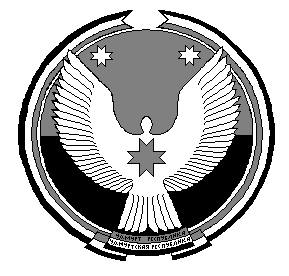 «Удмурт ЭлькунысьСюмси ёросмуниципал округ»муниципал кылдытэтлэн АдминистрациезРесурсное обеспечение за счет средств бюджета Сюмсинского района Объем средств бюджета муниципального образования «Муниципальный округ Сюмсинский район Удмуртской Республики» на реализацию муниципальной программы составит 543185,9тыс. рублей, в том числе по годам реализации:2015 год – 30075,2тыс. рублей;2016 год – 30766,4тыс. рублей;2017 год – 53957,2 тыс. рублей;2018 год – 48675,1 тыс. рублей;2019 год – 42602,9 тыс. рублей;2020 год – 44355,8 тыс. рублей;2021 год – 49368,1 тыс. рублей;2022 год – 44461,5 тыс. рублей;2023 год – 47280,7 тыс. рублей;2024 год – 48847,1 тыс. рублей;2025 год – 50486,0 тыс. рублей;2026 год – 52309,9 тыс. рублей.Ресурсное обеспечение муниципальной программы  за счет средств бюджета муниципального образования «Муниципальный округ Сюмсинский район Удмуртской Республики» подлежит уточнению в рамках бюджетного циклаРесурсное обеспечение за счет средств бюджета Сюмсинского районаОбщий объем финансирования мероприятий подпрограммы за 2015-2025 годы за счет средств бюджета муниципального образования «Сюмсинский район» составляет 170932,1тыс. рублей, в том числе по годам реализации муниципальной программы:2015 год – 7 970,2 тыс. рублей;2016 год – 8170, 0 тыс. рублей;2017 год – 11070,4тыс. рублей;2018 год – 12076,0 тыс. рублей;2019 год – 13401,5 тыс. рублей;2020 год – 14053,0 тыс. рублей;2021 год – 19998,2тыс. рублей;2022 год – 15556,5тыс. рублей;2023 год – 16091,0тыс. рублей;2024 год -  16933,9тыс. рублей;2025 год – 17509,2 тыс. рублей;2026 год – 18102,2 тыс. рублей.Ресурсное обеспечение подпрограммы за счет средств бюджета муниципального образования «Сюмсинский район» подлежит уточнению в рамках бюджетного цикла.Ресурсное обеспечение за счет средств бюджета Сюмсинского районаОбщий объем финансирования мероприятий подпрограммы за счет средств бюджета муниципального образования  составляет 314886,2 тыс. рублей, в том числе по годам реализации муниципальной программы:2015 год – 18384,9  тыс. руб.2016 год – 18602,1 тыс. руб.2017 год – 26334,2 тыс. руб.2018 год – 25175,9 тыс. руб.2019 год – 24395,4 тыс. руб.2020 год – 27473,8тыс. руб.2021 год – 26243,1 тыс. руб.2022 год – 26883,0тыс. руб.2023 год – 28087,5тыс. руб.2024 год – 30072,1тыс. руб.2025 год -  31023,1 тыс. руб.2026 год – 32211,1 тыс.руб.Ресурсное обеспечение подпрограммы за счет средств бюджета муниципального образования подлежит уточнению в рамках бюджетного цикла.Ресурсное обеспечение за счет средств бюджета Сюмсинского районаОбъем финансирования мероприятий подпрограммы за счет средств бюджета муниципального образования «Муниципальный округ Сюмсинский район Удмуртской Республики» составляет 57367,6 тыс. рублей, в том числе:2015 год –  3720,1 тыс. рублей;2016 год – 3994,3 тыс. рублей;2017 год – 16552,6 тыс. рублей;2018 год – 11423,2 тыс. рублей;2019 год – 4806,0 тыс. рублей;2020 год – 2829,0 тыс. рублей;2021 год – 3126,8 тыс. рублей;2022 год – 2022,0 тыс. рублей;2023 год – 3102,2 тыс. рублей;2024 год – 1841,1 тыс. рублей;2025 год – 1953,7 тыс. рублей;2026 год – 1996,6 тыс. рублей.Ресурсное обеспечение подпрограммы за счет средств бюджета муниципального образования «Муниципальный округ Сюмсинский  район Удмуртской Республики» подлежит уточнению в рамках бюджетного цикла.Прогноз сводных показателей муниципальных заданий на оказание муниципальных услуг (выполнение работ)Прогноз сводных показателей муниципальных заданий на оказание муниципальных услуг (выполнение работ)Прогноз сводных показателей муниципальных заданий на оказание муниципальных услуг (выполнение работ)Прогноз сводных показателей муниципальных заданий на оказание муниципальных услуг (выполнение работ)Прогноз сводных показателей муниципальных заданий на оказание муниципальных услуг (выполнение работ)Прогноз сводных показателей муниципальных заданий на оказание муниципальных услуг (выполнение работ)Прогноз сводных показателей муниципальных заданий на оказание муниципальных услуг (выполнение работ)Прогноз сводных показателей муниципальных заданий на оказание муниципальных услуг (выполнение работ)Прогноз сводных показателей муниципальных заданий на оказание муниципальных услуг (выполнение работ)Прогноз сводных показателей муниципальных заданий на оказание муниципальных услуг (выполнение работ)Прогноз сводных показателей муниципальных заданий на оказание муниципальных услуг (выполнение работ)Прогноз сводных показателей муниципальных заданий на оказание муниципальных услуг (выполнение работ)Прогноз сводных показателей муниципальных заданий на оказание муниципальных услуг (выполнение работ)Прогноз сводных показателей муниципальных заданий на оказание муниципальных услуг (выполнение работ)Прогноз сводных показателей муниципальных заданий на оказание муниципальных услуг (выполнение работ)Прогноз сводных показателей муниципальных заданий на оказание муниципальных услуг (выполнение работ)Прогноз сводных показателей муниципальных заданий на оказание муниципальных услуг (выполнение работ)Прогноз сводных показателей муниципальных заданий на оказание муниципальных услуг (выполнение работ)Прогноз сводных показателей муниципальных заданий на оказание муниципальных услуг (выполнение работ)Прогноз сводных показателей муниципальных заданий на оказание муниципальных услуг (выполнение работ)Прогноз сводных показателей муниципальных заданий на оказание муниципальных услуг (выполнение работ)Прогноз сводных показателей муниципальных заданий на оказание муниципальных услуг (выполнение работ)Прогноз сводных показателей муниципальных заданий на оказание муниципальных услуг (выполнение работ)Прогноз сводных показателей муниципальных заданий на оказание муниципальных услуг (выполнение работ)Прогноз сводных показателей муниципальных заданий на оказание муниципальных услуг (выполнение работ)Прогноз сводных показателей муниципальных заданий на оказание муниципальных услуг (выполнение работ)Прогноз сводных показателей муниципальных заданий на оказание муниципальных услуг (выполнение работ)Прогноз сводных показателей муниципальных заданий на оказание муниципальных услуг (выполнение работ)Прогноз сводных показателей муниципальных заданий на оказание муниципальных услуг (выполнение работ)Прогноз сводных показателей муниципальных заданий на оказание муниципальных услуг (выполнение работ)Код аналитической программной классификацииКод аналитической программной классификацииКод аналитической программной классификацииКод аналитической программной классификацииКод аналитической программной классификацииКод аналитической программной классификацииГРБСНаименование муниципальной услуги (работы)Наименование показателяЕдиница измерения2015 годотчет2015 годотчет2016 годотчет2016 годотчет2017 годотчет2017 годотчет2018 годотчет2018 годотчет2019 годотчет2019 годотчет2020 годотчет2020 годотчет2021 годотчет2021 годотчет2022 годотчет2022 годотчет2023 годпрогноз2023 годпрогноз2024 годпрогноз2025 годпрогноз2025 годпрогноз2025 годпрогноз2025 годпрогноз2025 годпрогноз2026 год прогноз2026 год прогнозМПМППпПпОММГРБСНаименование муниципальной услуги (работы)Наименование показателяЕдиница измерения2015 годотчет2015 годотчет2016 годотчет2016 годотчет2017 годотчет2017 годотчет2018 годотчет2018 годотчет2019 годотчет2019 годотчет2020 годотчет2020 годотчет2021 годотчет2021 годотчет2022 годотчет2022 годотчет2023 годпрогноз2023 годпрогноз2024 годпрогноз2025 годпрогноз2025 годпрогноз2025 годпрогноз2025 годпрогноз2025 годпрогноз030311Организация библиотечного обслуживания населенияОрганизация библиотечного обслуживания населенияОрганизация библиотечного обслуживания населенияОрганизация библиотечного обслуживания населенияОрганизация библиотечного обслуживания населенияОрганизация библиотечного обслуживания населенияОрганизация библиотечного обслуживания населенияОрганизация библиотечного обслуживания населенияОрганизация библиотечного обслуживания населенияОрганизация библиотечного обслуживания населенияОрганизация библиотечного обслуживания населения03031101679ВсегоРасходы бюджета муниципального района на оказание муниципальной услуги (выполнение работ)тыс.руб.7768,87768,87971797110773,110773,111056,711056,711340,711340,711350,711350,713520,613520,614308,614308,615736,715736,716509,417315,017315,017315,017315,017315,018008,018008,003031101679Муниципальная услуга:Библиотечное обслуживание населения.Охват населения услугами библиотекипроцентов6161----------------------03031101679Муниципальная услуга:Библиотечное обслуживание населения.Количество посещений библиотекиединиц7650076500----------------------03031101679Муниципальная услуга:Библиотечное обслуживание населения.Количество пользователей единиц81058105----------------------03031101679Библиотечное, библиографическое и информационное обслуживание пользователей библиотеки                             (в стационарных условиях)Количество посещенийединиц--74500745006428664286650006500066575665756708367083675926759269982699826987969879724207242072420724207242072420724207242003031101679Библиотечное, библиографическое и информационное обслуживание пользователей библиотеки                      (вне  стационара)Количество посещений -----1021410214------------------03031101679Библиотечное, библиографическое и информационное обслуживание пользователей библиотеки (удаленно через сеть Интернет)Количество посещений----350035001977819778197981979819818198181983819838----------03031101679Муниципальная работа:Библиографическая обработка документов и создание каталогов.Количество документовштук10221022169816981732173217721772181418141860186019081908----------03031101679Библиотечное, библиографическое и информационное обслуживание пользователей библиотеки                   (Вне стационара)Количество посещенийединица------1411314113----------------03031101679Организация мероприятийКоличество проведенных мероприятийштук--88--------------------03031101679Методическое обеспечение в области библиотечного делаКоличество проведенных консультацийЕдиница99999999----------030322Организация досуга и предоставление услуг организаций культурыОрганизация досуга и предоставление услуг организаций культурыОрганизация досуга и предоставление услуг организаций культурыОрганизация досуга и предоставление услуг организаций культурыОрганизация досуга и предоставление услуг организаций культурыОрганизация досуга и предоставление услуг организаций культурыОрганизация досуга и предоставление услуг организаций культурыОрганизация досуга и предоставление услуг организаций культурыОрганизация досуга и предоставление услуг организаций культурыОрганизация досуга и предоставление услуг организаций культурыОрганизация досуга и предоставление услуг организаций культурыОрганизация досуга и предоставление услуг организаций культурыОрганизация досуга и предоставление услуг организаций культурыОрганизация досуга и предоставление услуг организаций культурыОрганизация досуга и предоставление услуг организаций культурыОрганизация досуга и предоставление услуг организаций культурыОрганизация досуга и предоставление услуг организаций культурыОрганизация досуга и предоставление услуг организаций культурыОрганизация досуга и предоставление услуг организаций культурыОрганизация досуга и предоставление услуг организаций культурыОрганизация досуга и предоставление услуг организаций культурыОрганизация досуга и предоставление услуг организаций культурыОрганизация досуга и предоставление услуг организаций культурыОрганизация досуга и предоставление услуг организаций культурыОрганизация досуга и предоставление услуг организаций культурыОрганизация досуга и предоставление услуг организаций культурыОрганизация досуга и предоставление услуг организаций культуры03032201679Всего: Расходы бюджета муниципального района на оказание муниципальной услуги (выполнение работ)тыс.руб.18336,118172,118172,123726,223726,221809,521809,521900,421900,422118,922118,9------------03032201679Организация деятельности клубных формирований и формирований самодеятельного народного творчестваКоличество клубных формированийединица454545454545451212121212121212121212121212121212121203032201679Организация деятельности клубных формирований и формирований самодеятельного народного творчестваКоличество посещений150001500014260142601501515015150201502015025150251502515030150301503015030150301503003032202679Организация и проведение культурно-массовых мероприятий  Расходы бюджета муниципального района на оказание муниципальной услуги (выполнение работ)тыс.руб.23254,223254,224754,824754,826629,926629,928946,028946,028946,030154,030154,030154,031342,031342,031342,003032202679Организация и проведение культурно-массовых мероприятий  Количество проведённых мероприятий, всегоединица2522522521250125012501250125012501260126014701470148014801490149015001500150015001510151015101510151003032203679Организация и проведение культурно-массовых мероприятий (работа платная)Расходы бюджета муниципального района на оказание муниципальной услуги (выполнение работ)тыс.  руб.------------03032203679Количество проведённых мероприятий, всегоединица550550555555560560560560------------Код  аналитической программной классификацииКод  аналитической программной классификацииКод  аналитической программной классификацииКод  аналитической программной классификацииНаименование муниципальной программы, подпрограммы, основного мероприятия, мероприятияОтветственный исполнитель, соисполнительКод бюджетной классификацииКод бюджетной классификацииКод бюджетной классификацииКод бюджетной классификацииКод бюджетной классификацииРасходы бюджета муниципального образования, тыс. рублейРасходы бюджета муниципального образования, тыс. рублейРасходы бюджета муниципального образования, тыс. рублейРасходы бюджета муниципального образования, тыс. рублейРасходы бюджета муниципального образования, тыс. рублейРасходы бюджета муниципального образования, тыс. рублейРасходы бюджета муниципального образования, тыс. рублейРасходы бюджета муниципального образования, тыс. рублейРасходы бюджета муниципального образования, тыс. рублейРасходы бюджета муниципального образования, тыс. рублейРасходы бюджета муниципального образования, тыс. рублейРасходы бюджета муниципального образования, тыс. рублейРасходы бюджета муниципального образования, тыс. рублейРасходы бюджета муниципального образования, тыс. рублейРасходы бюджета муниципального образования, тыс. рублейМПППОММНаименование муниципальной программы, подпрограммы, основного мероприятия, мероприятияОтветственный исполнитель, соисполнительГРБСРзПрЦСВР2015 годотчет2016 годотчет2017 годотчет2018 годотчет2019 годотчет2020 годотчет2021 годотчет2022 годотчет2023 годпрогноз2024 годпрогноз2025 годпрогноз2025 годпрогноз2025 годпрогноз2025 годпрогноз2026  годпрогноз«Развитие культуры»Всего30075,230766,453957,248675,142602,944355,849368,144461,547280,748847,150486,050486,050486,050486,052309,9«Развитие культуры»сектор культуры Управления по проектной деятельности Администрации муниципального образования «Муниципальный округ Сюмсинский районУдмуртской Республики»6796740000000000000000030075,230766,453957,248675,142602,944355,849368,144461,547280,748847,150486,050486,050486,050486,052309,9031Подпрограмма «Организация библиотечного обслуживания населения»сектор культуры Управления по проектной деятельности Администрации муниципального образования «Муниципальный округ Сюмсинский районУдмуртской Республики»679674080103100000000007970,28170,011070,412076,013401,514053,019998,215556,516091,016933,917509,217509,217509,217509,218102,2031011Оказание муниципальными учреждениями муниципальных услуг, выполнение работ, финансовое обеспечение деятельности муниципальных учрежденийсектор культуры Управления по проектной деятельности Администрации муниципального образования «Муниципальный округ Сюмсинский районУдмуртской Республики»679080103161616117768,87971,07516,1031011Оказание муниципальными учреждениями муниципальных услуг, выполнение работ, финансовое обеспечение деятельности муниципальных учрежденийсектор культуры Управления по проектной деятельности Администрации муниципального образования «Муниципальный округ Сюмсинский районУдмуртской Республики»679674080801010310166770031016677061161111967,213294,613271,613520,614308,615736,716509,417315,017315,017315,017315,018008,0031012Частичная компенсация дополнительных расходов на повышение оплаты труда работников бюджетной сферы сектор культуры Управления по проектной деятельности Администрации муниципального образования «Муниципальный округ Сюмсинский районУдмуртской Республики»679080103101078506113332,0031013Субсидии бюджетным учреждениям на иные цели (Дотация на поддержку мер по обеспечению сбалансированности бюджетов)сектор культуры Управления по проектной деятельности Администрации муниципального образования «Муниципальный округ Сюмсинский районУдмуртской Республики»679674674080808010101031010422003101042200310160150612612612100,04.977,051,0856,08,003102Приобретение книг и литературно-художественных журналов(Комплектование библиотечных фондов межпоселенческих библиотек. Комплектование библиотечного фонда сети муниципальных библиотек)сектор культуры Управления по проектной деятельности Администрации муниципального образования «Муниципальный округ Сюмсинский районУдмуртской Республики»679674080801010000000000000000000000000020,053,453,147,529,262,830,050,050,050,050,050,050,050,003102Приобретение книг и литературно-художественных журналов(Комплектование библиотечных фондов межпоселенческих библиотек. Комплектование библиотечного фонда сети муниципальных библиотек)сектор культуры Управления по проектной деятельности Администрации муниципального образования «Муниципальный округ Сюмсинский районУдмуртской Республики»67967408080101031026164003102616406116118,224,930,030,029,230,030,050,050,050,050,050,050,050,003102Приобретение книг и литературно-художественных журналов(Комплектование библиотечных фондов межпоселенческих библиотек. Комплектование библиотечного фонда сети муниципальных библиотек)сектор культуры Управления по проектной деятельности Администрации муниципального образования «Муниципальный округ Сюмсинский районУдмуртской Республики»679080103102R519061228.523.103102Приобретение книг и литературно-художественных журналов(Комплектование библиотечных фондов межпоселенческих библиотек. Комплектование библиотечного фонда сети муниципальных библиотек)сектор культуры Управления по проектной деятельности Администрации муниципального образования «Муниципальный округ Сюмсинский районУдмуртской Республики»6790801031025144061211.803102Приобретение книг и литературно-художественных журналов(Комплектование библиотечных фондов межпоселенческих библиотек. Комплектование библиотечного фонда сети муниципальных библиотек)сектор культуры Управления по проектной деятельности Администрации муниципального образования «Муниципальный округ Сюмсинский районУдмуртской Республики»679080103102L519061217.30,303102Приобретение книг и литературно-художественных журналов(Комплектование библиотечных фондов межпоселенческих библиотек. Комплектование библиотечного фонда сети муниципальных библиотек)сектор культуры Управления по проектной деятельности Администрации муниципального образования «Муниципальный округ Сюмсинский районУдмуртской Республики»6796790808010103102S5190031025519F6126120,232,5031021Подготовка и проведение празднования 100-летия государственности Удмуртии (пополнение библиотечных фондов муниципальных библиотек)сектор культуры Управления по проектной деятельности Администрации муниципального образования «Муниципальный округ Сюмсинский районУдмуртской Республики»6790804031020862061286,5031021Подготовка и проведение празднования 100-летия государственности Удмуртии (пополнение библиотечных фондов муниципальных библиотек)сектор культуры Управления по проектной деятельности Администрации муниципального образования «Муниципальный округ Сюмсинский районУдмуртской Республики»679080403102S86206120,903103Модельная библиотека (Создание модельной библиотеки)сектор культуры Управления по проектной деятельности Администрации муниципального образования «Муниципальный округ Сюмсинский районУдмуртской Республики»6796740808010100000000000000000000000000201.4601.36337,8263,7249,9275,6100,0100,0100,0100,003103Модельная библиотека (Создание модельной библиотеки)сектор культуры Управления по проектной деятельности Администрации муниципального образования «Муниципальный округ Сюмсинский районУдмуртской Республики»679679674080808010101031A154540031A1645400310361670612612612601,36000,0337,8263,7249,9275,6100,0100,0100,0100,003103Уплата налога на имущество сектор культуры Управления по проектной деятельности Администрации муниципального образования «Муниципальный округ Сюмсинский районУдмуртской Республики»679080103100626121,003103Иные межбюджетные трансферты на комплектование книжных фондов библиотексектор культуры Управления по проектной деятельности Администрации муниципального образования «Муниципальный округ Сюмсинский районУдмуртской Республики»6790801031514661266,503103Иные межбюджетные трансферты на комплектование книжных фондов библиотексектор культуры Управления по проектной деятельности Администрации муниципального образования «Муниципальный округ Сюмсинский районУдмуртской Республики»6790801031024861278,903103Иные межбюджетные трансферты на комплектование книжных фондов библиотексектор культуры Управления по проектной деятельности Администрации муниципального образования «Муниципальный округ Сюмсинский районУдмуртской Республики»6790813031053361255,0031031Иные межбюджетные трансферты на проведение в 2017 году мероприятия по подключению общедоступных библиотек к сети Интернет и развитие системы библиотечного дела с учетом задачи расширения информационных технологий и оцифровкисектор культуры Управления по проектной деятельности Администрации муниципального образования «Муниципальный округ Сюмсинский районУдмуртской Республики»679080103103R519061203104Выплата денежного поощрения лучшим муниципальным учреждениям культуры, находящимся на территориях сельских поселений и их работникамсектор культуры Управления по проектной деятельности Администрации муниципального образования «Муниципальный округ Сюмсинский районУдмуртской Республики»67908010310451480350-50,003105Иные межбюджетные трансферты на обновление фонда сети муниципальных библиотексектор культуры Управления по проектной деятельности Администрации муниципального образования «Муниципальный округ Сюмсинский районУдмуртской Республики»67908010310502480612-73,903106Подключение общедоступных библиотек к сети «Интернет» и развитие системы библиотечного дела с учетом задачи расширения информационных технологий и оцифровкисектор культуры Управления по проектной деятельности Администрации муниципального образования «Муниципальный округ Сюмсинский районУдмуртской Республики»6796740808010100000000000000000000000000-55,168,955,759.458,6-47,246,498,944,244,244,244,244,203106Подключение общедоступных библиотек к сети «Интернет» и развитие системы библиотечного дела с учетом задачи расширения информационных технологий и оцифровкисектор культуры Управления по проектной деятельности Администрации муниципального образования «Муниципальный округ Сюмсинский районУдмуртской Республики»6790801031065146003106R5190612-55,168,955,7------03106Подключение общедоступных библиотек к сети «Интернет» и развитие системы библиотечного дела с учетом задачи расширения информационных технологий и оцифровкисектор культуры Управления по проектной деятельности Администрации муниципального образования «Муниципальный округ Сюмсинский районУдмуртской Республики»6796740808010103106L519003106L5190612612----58,858,6-03106Подключение общедоступных библиотек к сети «Интернет» и развитие системы библиотечного дела с учетом задачи расширения информационных технологий и оцифровкисектор культуры Управления по проектной деятельности Администрации муниципального образования «Муниципальный округ Сюмсинский районУдмуртской Республики»679080103106S5190612----0.6-----03107Модернизация библиотек в части комплектования книжных фондов муниципальных библиотек.679080103107L519061247,246,498,944,244,244,244,244,2032«Организация досуга и предоставление услуг организаций культуры»679674080801010320000000032000000000000018384,918602,126334,225175,924395,427473,826243,126883,028087,530072,131023,131023,131023,131023,132211,1Уплата налога на имущество 0320201Оказание муниципальными учреждениями муниципальных услуг, выполнение работ, финансовое обеспечение деятельности муниципальных учрежденийсектор культуры Управления по проектной деятельности Администрации муниципального образования «Муниципальный округ Сюмсинский районУдмуртской Республики»679674080801010320266770032026677061161116221,116948,917095,320788,021931,622169,723254,224754,826629,928946,028946,030154,030154,030154,031342,00320202Дотации на поддержку мер по обеспечению сбалансированности бюджетовсектор культуры Управления по проектной деятельности Администрации муниципального образования «Муниципальный округ Сюмсинский районУдмуртской Республики»67908010326162  0320204220612 61111,61223,20320202Дотации на поддержку мер по обеспечению сбалансированности бюджетовсектор культуры Управления по проектной деятельности Администрации муниципального образования «Муниципальный округ Сюмсинский районУдмуртской Республики»679080103202042206123999,70320203Реализация проектов молодежного инициативного бюджетирования «Атмосфера»сектор культуры Управления по проектной деятельности Администрации муниципального образования «Муниципальный округ Сюмсинский районУдмуртской Республики»6790801032026291061251,80320204'Реализация молодежногоинициативного бюджетированиясектор культуры Управления по проектной деятельности Администрации муниципального образования «Муниципальный округ Сюмсинский районУдмуртской Республики»67908010320209550612293,6032023Частичная компенсация дополнительных расходов на повышение оплаты труда работников бюджетной сферысектор культуры Управления по проектной деятельности Администрации муниципального образования «Муниципальный округ Сюмсинский районУдмуртской Республики»679080103202078506116314,0032024Субсидии бюджетным учреждениям на иные цели (Стимулирование развития муниципальных образований)сектор культуры Управления по проектной деятельности Администрации муниципального образования «Муниципальный округ Сюмсинский районУдмуртской Республики»67908010320204230612450,003203Организация внутреннего и въездного туризма, развитие туристической инфраструктурысектор культуры Управления по проектной деятельности Администрации муниципального образования «Муниципальный округ Сюмсинский районУдмуртской Республики»679674080801010320361680032036168061161137,215,00225,015,015,015,015,015,015,015,015,015,003204Капитальный ремонт объектов культурысектор культуры Управления по проектной деятельности Администрации муниципального образования «Муниципальный округ Сюмсинский районУдмуртской Республики»67908080101032046015003204042306126122474,94372,91986,9700,0032041Субсидии бюджетным учреждениям на иные цели (Дотация из бюджета Удмуртской Республики и бюджетам муниципальных образований в Удмуртской Республике на реализацию наказов избирателей и повышение уровня благосостояния населения)сектор культуры Управления по проектной деятельности Администрации муниципального образования «Муниципальный округ Сюмсинский районУдмуртской Республики»6790801032040572061275,0032042Капитальный ремонт объектов культурысектор культуры Управления по проектной деятельности Администрации муниципального образования «Муниципальный округ Сюмсинский районУдмуртской Республики»679080103204008306122069,04372,51986,7032042Капитальный ремонт объектов культурысектор культуры Управления по проектной деятельности Администрации муниципального образования «Муниципальный округ Сюмсинский районУдмуртской Республики»679080103204S08306120.2032043Капитальный ремонт объектов культурысектор культуры Управления по проектной деятельности Администрации муниципального образования «Муниципальный округ Сюмсинский районУдмуртской Республики»679080103204S08306120.20.4032044Капитальный ремонт объектов культурысектор культуры Управления по проектной деятельности Администрации муниципального образования «Муниципальный округ Сюмсинский районУдмуртской Республики»67908010320460150612032045Капитальный ремонт объектов культурысектор культуры Управления по проектной деятельности Администрации муниципального образования «Муниципальный округ Сюмсинский районУдмуртской Республики»67908010320404220612330.703205Иные межбюджетные трансферты на выплату денежного поощрения лучшим муниципальным учреждениям культуры, находящимся на территориях сельских поселений и их работникамсектор культуры Управления по проектной деятельности Администрации муниципального образования «Муниципальный округ Сюмсинский районУдмуртской Республики»67908010320551470612100,003206Организация мероприятий федеральной целевой программы «Культура России (2012-2018годы)сектор культуры Управления по проектной деятельности Администрации муниципального образования «Муниципальный округ Сюмсинский районУдмуртской Республики»67908010320650140612150.003206Организация мероприятий федеральной целевой программы «Культура России (2012-2018годы)сектор культуры Управления по проектной деятельности Администрации муниципального образования «Муниципальный округ Сюмсинский районУдмуртской Республики»679080103206L014061230.003206Организация мероприятий федеральной целевой программы «Культура России (2012-2018годы)сектор культуры Управления по проектной деятельности Администрации муниципального образования «Муниципальный округ Сюмсинский районУдмуртской Республики»679080103206R0140612150.003207Укрепление материально-технической базысектор культуры Управления по проектной деятельности Администрации муниципального образования «Муниципальный округ Сюмсинский районУдмуртской Республики»6796740808010100000000000000000000000000476,9734,02973,92113,2742,61111,11111,1854,1854,1854,1854,10320701Реализация в Удмуртской Республике  проектов развития общественной инфраструктуры, основанных на местных инициативах.сектор культуры Управления по проектной деятельности Администрации муниципального образования «Муниципальный округ Сюмсинский районУдмуртской Республики»67908010320708810612426,0992,00320702Поддержка проектов местных инициатив на территории муниципального образования населением населённого пункта, находящегося на территории муниципального образования.сектор культуры Управления по проектной деятельности Администрации муниципального образования «Муниципальный округ Сюмсинский районУдмуртской Республики»6790801032076237061261,9152,90320703Поддержка проектов местных инициатив на территории муниципального образования юридическими лицами (индивидуальными предпринимателями, крестьянскими (фермерскими) хозяйствами), предоставившие средства для реализации проекта.сектор культуры Управления по проектной деятельности Администрации муниципального образования «Муниципальный округ Сюмсинский районУдмуртской Республики»6790801032076238061262,0153,50320704Поддержка проектов развития общественной инфраструктуры, основанных на местных инициативахсектор культуры Управления по проектной деятельности Администрации муниципального образования «Муниципальный округ Сюмсинский районУдмуртской Республики»6790801032076236061264,0202,30320705Оказание муниципальными учреждениями муниципальных услуг, выполнение работ, финансовое обеспечение деятельности муниципальных учрежденийсектор культуры Управления по проектной деятельности Администрации муниципального образования «Муниципальный округ Сюмсинский районУдмуртской Республики»67908010320766770611326.930.00320706Дотация на поддержку мер по обеспечению сбалансированности бюджетовсектор культуры Управления по проектной деятельности Администрации муниципального образования «Муниципальный округ Сюмсинский районУдмуртской Республики»67908010320704220612150,090,1118,093,086,00320707Обеспечение развития и укрепления материально-технической базы домов культурысектор культуры Управления по проектной деятельности Администрации муниципального образования «Муниципальный округ Сюмсинский районУдмуртской Республики»679679679674080808080101010103207S467003207095500320762910032А155130612612612612293,351,80320708Обеспечение развития и укрепления материально-технической базы домов культуры в населенных пунктах с числом жителей до 50 тысяч человексектор культуры Управления по проектной деятельности Администрации муниципального образования «Муниципальный округ Сюмсинский районУдмуртской Республики»6796740808010103207L467003207L46706126121010,12020,2656,61111,11111,11111,11111,1854,1854,1034Создание условий для реализации муниципальной программы6796746740808070401030340000000034000000003400000003720,13994,316552,611423,24806,02829,03126,82022,03102,21841,11841,11841,11841,11953,71996,603401Организация бухгалтерского учета, кадрово-правовой работы в муниципальных бюджетных учреждениях культуры Сюмсинского района централизованной бухгалтериейсектор культуры Управления по проектной деятельности Администрации муниципального образования «Муниципальный округ Сюмсинский районУдмуртской Республики»679674080804040346012034016012003401042301111121211292443428,13428,83410,72947,52786,41414,222,56,81004,003401Организация бухгалтерского учета, кадрово-правовой работы в муниципальных бюджетных учреждениях культуры Сюмсинского района централизованной бухгалтериейсектор культуры Управления по проектной деятельности Администрации муниципального образования «Муниципальный округ Сюмсинский районУдмуртской Республики»6790804034016018024416,0034011Создание условий для оказания муниципальных услуг, выполнения работ организациями культурысектор культуры Управления по проектной деятельности Администрации муниципального образования «Муниципальный округ Сюмсинский районУдмуртской Республики»679674674080808040401034016003003401600300340166780121129244121129244244837,0921,4182,054,20,4637,5189,03,0770,0230,0770,0230,0770,0230,0770,0230,0777,0232,3785,3234,603402Безопасность учреждений культурысектор культуры Управления по проектной деятельности Администрации муниципального образования «Муниципальный округ Сюмсинский районУдмуртской Республики»679674000000000000000000000000000000009,436,378,749,698,21422,81297,6532,0100,0100,0100,0100,0291,0304,0034021Безопасность учреждений культурысектор культуры Управления по проектной деятельности Администрации муниципального образования «Муниципальный округ Сюмсинский районУдмуртской Республики»6790804034616303402616306126119,436,3034022Безопасность учреждений культурысектор культуры Управления по проектной деятельности Администрации муниципального образования «Муниципальный округ Сюмсинский районУдмуртской Республики»6790703034026163061168,536,954,623,8034023Безопасность учреждений культурысектор культуры Управления по проектной деятельности Администрации муниципального образования «Муниципальный округ Сюмсинский районУдмуртской Республики»67967467408070801030103402616300340261630034026163061161161110,212,743,61399,015,61282,0216,7315,343,057,043,057,043,057,043,057,064,0227,068,0236,003403Уплата налога на имущество организаций Управления культуры Администрации муниципального образования «Сюмсинский район»сектор культуры Управления по проектной деятельности Администрации муниципального образования «Муниципальный округ Сюмсинский районУдмуртской Республики»000000000000000000088,068,00,354,926,026,026,026,026,026,0034031Уплата налога на имущество организаций Управления культуры Администрации муниципального образования «Сюмсинский район»сектор культуры Управления по проектной деятельности Администрации муниципального образования «Муниципальный округ Сюмсинский районУдмуртской Республики»679080403403606208510,3034031Уплата налога на имущество организаций Управления культуры Администрации муниципального образования «Сюмсинский район»сектор культуры Управления по проектной деятельности Администрации муниципального образования «Муниципальный округ Сюмсинский районУдмуртской Республики»679080403403606206120,135,054,9034032Уплата налога на имущество организаций Управления культуры Администрации муниципального образования «Сюмсинский район»сектор культуры Управления по проектной деятельности Администрации муниципального образования «Муниципальный округ Сюмсинский районУдмуртской Республики»679070203403606206123,933,0034033Уплата налога на имущество организаций Управления культуры Администрации муниципального образования «Сюмсинский район»сектор культуры Управления по проектной деятельности Администрации муниципального образования «Муниципальный округ Сюмсинский районУдмуртской Республики»6790702034030422061232,0034034Уплата налога на имущество организаций Управления культуры Администрации муниципального образования «Сюмсинский район»сектор культуры Управления по проектной деятельности Администрации муниципального образования «Муниципальный округ Сюмсинский районУдмуртской Республики»679674080801010340304220034036062061261152,026,026,026,026,026,026,0034036Уплата земельного налогасектор культуры Управления по проектной деятельности Администрации муниципального образования «Муниципальный округ Сюмсинский районУдмуртской Республики»679674000000000000000000000000000000000069,350,149,788,679,3131,1134,0134,0134,0133,0133,0133,0034036Уплата земельного налогасектор культуры Управления по проектной деятельности Администрации муниципального образования «Муниципальный округ Сюмсинский районУдмуртской Республики»67967407070303034036061003403606106116116,18,27,26,19,861,065,065,065,065,065,065,0034036Уплата земельного налогасектор культуры Управления по проектной деятельности Администрации муниципального образования «Муниципальный округ Сюмсинский районУдмуртской Республики»679674080801010340360610034036061061161163,241,942,582,569,570,169,069,069,068,068,068,003404Денежная компенсация расходов по оплате жилых помещений и коммунальных услуг (отопление, освещение) работникам, проживающим и работающим в сельских населённых пунктахсектор культуры Управления по проектной деятельности Администрации муниципального образования «Муниципальный округ Сюмсинский районУдмуртской Республики»6796740000000000000000000000000000000000248,2438,4457,5411,3416,1429,9433,0408,5470,0475,0475,0475,0493,8493,8513,703404Денежная компенсация расходов по оплате жилых помещений и коммунальных услуг (отопление, освещение) работникам, проживающим и работающим в сельских населённых пунктахсектор культуры Управления по проектной деятельности Администрации муниципального образования «Муниципальный округ Сюмсинский районУдмуртской Республики»6796740707030303404617400340461740321321200,6204,4175,9180,6176,5191,8184,9195,0201,0201,0201,0209,0209,0217,203404Денежная компенсация расходов по оплате жилых помещений и коммунальных услуг (отопление, освещение) работникам, проживающим и работающим в сельских населённых пунктахсектор культуры Управления по проектной деятельности Администрации муниципального образования «Муниципальный округ Сюмсинский районУдмуртской Республики»6796740808010103404617400340461740321321248,2237,8253,1235,4235,5253,4241,2223,6275,0274,0274,0274,0284,8284,8296,503405Комплектование библиотечного фонда межпоселенческих библиотексектор культуры Управления по проектной деятельности Администрации муниципального образования «Муниципальный округ Сюмсинский районУдмуртской Республики»6790804034616461228,9034051Сохранение и развитие традиционной народной культуры в Сюмсинскомрайонесектор культуры Управления по проектной деятельности Администрации муниципального образования «Муниципальный округ Сюмсинский районУдмуртской Республики»679080403405616606125,52,803406Укрепление материально-технической базысектор культуры Управления по проектной деятельности Администрации муниципального образования «Муниципальный округ Сюмсинский районУдмуртской Республики»6790000000000000000010012.0454.5034061Расходы на укрепление материально-технической базы учреждений культуры дополнительного образованиясектор культуры Управления по проектной деятельности Администрации муниципального образования «Муниципальный округ Сюмсинский районУдмуртской Республики»6790703034066169061111,043,1034062Расходы на укрепление материально-технической базы учреждений культуры централизованной библиотечной системысектор культуры Управления по проектной деятельности Администрации муниципального образования «Муниципальный округ Сюмсинский районУдмуртской Республики»67908010340661690611034065Расходы на обеспечение развития и укрепления материально-технической базы муниципальных домов культурысектор культуры Управления по проектной деятельности Администрации муниципального образования «Муниципальный округ Сюмсинский районУдмуртской Республики»67908010340661690612211,4260,0034064Расходы на обеспечение развития и укрепления материально-технической базы муниципальных домов культурысектор культуры Управления по проектной деятельности Администрации муниципального образования «Муниципальный округ Сюмсинский районУдмуртской Республики»679080103406R55806129000.0034065Расходы на обеспечение развития и укрепления материально-технической базы муниципальных домов культурысектор культуры Управления по проектной деятельности Администрации муниципального образования «Муниципальный округ Сюмсинский районУдмуртской Республики»679080103406R55806121000.0034066Расходы на обеспечение развития и укрепления материально-технической базы муниципальных домов культурысектор культуры Управления по проектной деятельности Администрации муниципального образования «Муниципальный округ Сюмсинский районУдмуртской Республики»679080103406L55806121.0034067Расходы на обеспечение развития и укрепления материально-технической базы муниципальных домов культурысектор культуры Управления по проектной деятельности Администрации муниципального образования «Муниципальный округ Сюмсинский районУдмуртской Республики»679080103406042206120304068Расходы на обеспечение развития и укрепления материально-технической базы муниципальных домов культурысектор культуры Управления по проектной деятельности Администрации муниципального образования «Муниципальный округ Сюмсинский районУдмуртской Республики»679080403406R670612200.003407Комплексное обслуживание учреждений культуры679080403407667701111192448528532604,47445,61448,903408Поддержка добровольческих ( волонтерских) и некоммерческих организаций, в целях стимулирования их работы, в том числе по реализации социокультурных проектов сельской местности679080403408601102441,003409Федеральный проект «Творческие люди»6740801034А200000106,3106,1106,1034091Реализация регионального проекта «Создание условий для реализации творческого потенциала нации» «Творческие люди»6740801034A255190612106,3106,1106,1034А1Федеральный проект «Культурная среда» Национального проекта «Культура»034А101Модернизация муниципальных детских школ искусств по видам искусств путем их реконструкции и (или) капитального ремонта6740703034А160150612Прогнозная (справочная) оценка ресурсного обеспечения реализации муниципальной программы за счет всех источников Прогнозная (справочная) оценка ресурсного обеспечения реализации муниципальной программы за счет всех источников Прогнозная (справочная) оценка ресурсного обеспечения реализации муниципальной программы за счет всех источников Прогнозная (справочная) оценка ресурсного обеспечения реализации муниципальной программы за счет всех источников Прогнозная (справочная) оценка ресурсного обеспечения реализации муниципальной программы за счет всех источников Прогнозная (справочная) оценка ресурсного обеспечения реализации муниципальной программы за счет всех источников Прогнозная (справочная) оценка ресурсного обеспечения реализации муниципальной программы за счет всех источников Прогнозная (справочная) оценка ресурсного обеспечения реализации муниципальной программы за счет всех источников Прогнозная (справочная) оценка ресурсного обеспечения реализации муниципальной программы за счет всех источников Прогнозная (справочная) оценка ресурсного обеспечения реализации муниципальной программы за счет всех источников Прогнозная (справочная) оценка ресурсного обеспечения реализации муниципальной программы за счет всех источников Прогнозная (справочная) оценка ресурсного обеспечения реализации муниципальной программы за счет всех источников Прогнозная (справочная) оценка ресурсного обеспечения реализации муниципальной программы за счет всех источников Прогнозная (справочная) оценка ресурсного обеспечения реализации муниципальной программы за счет всех источников Прогнозная (справочная) оценка ресурсного обеспечения реализации муниципальной программы за счет всех источников Прогнозная (справочная) оценка ресурсного обеспечения реализации муниципальной программы за счет всех источников Код аналитической программной классификацииКод аналитической программной классификацииНаименование муниципальной программы, подпрограммыИсточник финансированияОценка расходов, тыс. рублейОценка расходов, тыс. рублейОценка расходов, тыс. рублейОценка расходов, тыс. рублейОценка расходов, тыс. рублейОценка расходов, тыс. рублейОценка расходов, тыс. рублейОценка расходов, тыс. рублейОценка расходов, тыс. рублейОценка расходов, тыс. рублейОценка расходов, тыс. рублейОценка расходов, тыс. рублейОценка расходов, тыс. рублейОценка расходов, тыс. рублейОценка расходов, тыс. рублейМППпНаименование муниципальной программы, подпрограммыИсточник финансированияИтого2015 отчет2016 отчет2017 отчет2018 отчет2019 отчет2020 отчет2021 отчет2022  отчет2023 прогноз2024прогноз2025 прогноз2025 прогноз2025 прогноз2026  прогноз03Развитие культурыВсего538965,030075,230766,453957,248675,142602,944355,849368,144461,547280,748847,150486,050486,050486,052309,903Развитие культурыбюджет муниципального образования "Муниципальный округ Сюмсинский район Удмуртской Республики"538965,030075,230766,453957,248675,142602,944355,849368,144461,547280,748847,150486,050486,050486,052309,903Развитие культурыв том числе:03Развитие культурысобственные средства бюджета муниципального образования «Муниципальный округ Сюмсинский район Удмуртской Республики»451609,53757,75255,743859,848396,340540,539785,641050,642414,846479,647544,249596,649596,649596,651420,503Развитие культурысубсидии из бюджета Удмуртской Республики11299,2146,1223,9002012,54512,22481,4388,9137,4234,7170,7170,7170,7170,703Развитие культурымежбюджетные трансферты из бюджета Удмуртской Республики1200,80,00,01051,775,249,924,0----03Развитие культурымежбюджетные трансферты из  федерального бюджета23830,766,5366,99045,7203,6034,05836,11657,8663,71068,2718,7718,7718,7718,703Развитие культурысубвенции из бюджетов поселений-----------03Развитие культурыиные межбюджетные трансферты из бюджетов поселений, имеющие целевое назначение-----------03Развитие культурысредства бюджета Удмуртской Республики, планируемые к привлечению-----------03Развитие культурысредства бюджетов поселений, входящих в состав муниципального района51024,826104,924919,9--------03Развитие культурыиные источники-----------031Организация библиотечного обслуживания населенияВсего170729,57970,28170,011070,412076,013401,514053,019998,215556,516091,016933,917509,217509,217509,218102,2031Организация библиотечного обслуживания населениябюджет муниципального образования «Муниципальный округ Сюмсинский район Удмуртской Республики»170729,57970,28170,011070,412076,013401,514053,019998,215556,516091,016933,917509,217509,217509,218102,2031Организация библиотечного обслуживания населенияв том числе:031Организация библиотечного обслуживания населениясобственные средства бюджета муниципального образования «Муниципальный округ Сюмсинский район Удмуртской Республики»148031,11,08,210973,011997,213325,513908,513966,015509,816045,116836,017465,417465,417465,418058,4031Организация библиотечного обслуживания населениясубсидии из бюджета Удмуртской Республики1352,6133,973,9--26,186,51006,18,98,718,68,48,48,48,4031Организация библиотечного обслуживания населениямежбюджетные трансферты из бюджета Удмуртской Республики162,8--51,737,249,924,0-------031Организация библиотечного обслуживания населениямежбюджетные трансферты из  федерального бюджета5443,266,5116,945,741,6-34,05026,137,837,279,335,435,435,435,4031Организация библиотечного обслуживания населениясубвенции из бюджетов поселений-----------031Организация библиотечного обслуживания населенияиные межбюджетные трансферты из бюджетов поселений, имеющие целевое назначение-----------031Организация библиотечного обслуживания населениясредства бюджета Удмуртской Республики, планируемые к привлечению-----------031Организация библиотечного обслуживания населениясредства бюджетов поселений, входящих в состав муниципального района15739,87768,87971,0--------031Организация библиотечного обслуживания населенияиные источники-----------032Организация досуга и предоставление услуг организаций культурыВсего313403,918384,918602,126334,225175,924395,427473,826243,126883,028087,530072,131023,131023,131023,132211,1032Организация досуга и предоставление услуг организаций культурыбюджет муниципального образования "Муниципальный округ Сюмсинский район Удмуртской Республики"313403,918384,918602,126334,225175,924395,427473,826243,126883,028087,530072,131023,131023,131023,132211,1032Организация досуга и предоставление услуг организаций культурыв том числе:032Организация досуга и предоставление услуг организаций культурысобственные средства бюджета муниципального образования "Муниципальный округ Сюмсинский район Удмуртской Республики"25905,236,61253,226334,225175,922409,023048,123957,824883,027437,528972,130177,530177,530177,531365,5032Организация досуга и предоставление услуг организаций культурысубсидии из бюджета Удмуртской Республики9941,412,2150,0--1986,44425,71475,3380,0123,5211,1162,3162,3162,3162,3032Организация досуга и предоставление услуг организаций культурымежбюджетные трансферты из бюджета Удмуртской Республики-----------032Организация досуга и предоставление услуг организаций культурымежбюджетные трансферты из  федерального бюджета9125,5-250,0----810,01620,0526,5888,9683,3683,3683,3683,3032Организация досуга и предоставление услуг организаций культурысубвенции из бюджетов поселений-----------032Организация досуга и предоставление услуг организаций культурыиные межбюджетные трансферты из бюджетов поселений, имеющие целевое назначение-----------032Организация досуга и предоставление услуг организаций культурысредства бюджета Удмуртской Республики, планируемые к привлечению-----------032Организация досуга и предоставление услуг организаций культурысредства бюджетов поселений, входящих в состав муниципального района35285,018336,116948,9--------032Организация досуга и предоставление услуг организаций культурыиные источники-----------034Создание условий для реализации муниципальной программыВсего54831,63720,13994,316552,611423,24806,02829,03126,82022,03102,21841,11953,71953,71953,71996,6Создание условий для реализации муниципальной программыбюджет муниципального образования "Муниципальный Сюмсинский район Удмуртской Республики"54831,63720,13994,316552,611423,24806,02829,03126,82022,03102,21841,11953,71953,71953,71996,6Создание условий для реализации муниципальной программыв том числе:Создание условий для реализации муниципальной программысобственные средства бюджета муниципального образования "Муниципальный округ Сюмсинский район Удмуртской Республики"44526,43720,13994,36552,611223,24806,02829,03126,82022,02997,01736,11953,71953,71953,71996,6Создание условий для реализации муниципальной программысубсидии из бюджета Удмуртской Республики5,2--------5,25,0-Создание условий для реализации муниципальной программымежбюджетные трансферты из бюджета Удмуртской Республики1038,0--100038,0------Создание условий для реализации муниципальной программымежбюджетные трансферты из  федерального бюджета9262,0--9000162,0----100,0100,0-Создание условий для реализации муниципальной программысубвенции из бюджетов поселений-----------Создание условий для реализации муниципальной программыиные межбюджетные трансферты из бюджетов поселений, имеющие целевое назначение-----------Создание условий для реализации муниципальной программысредства бюджета Удмуртской Республики, планируемые к привлечению-----------Создание условий для реализации муниципальной программысредства бюджетов поселений, входящих в состав муниципального района-----------Создание условий для реализации муниципальной программыиные источники-----------